Montgomery County Education Association, msea/nea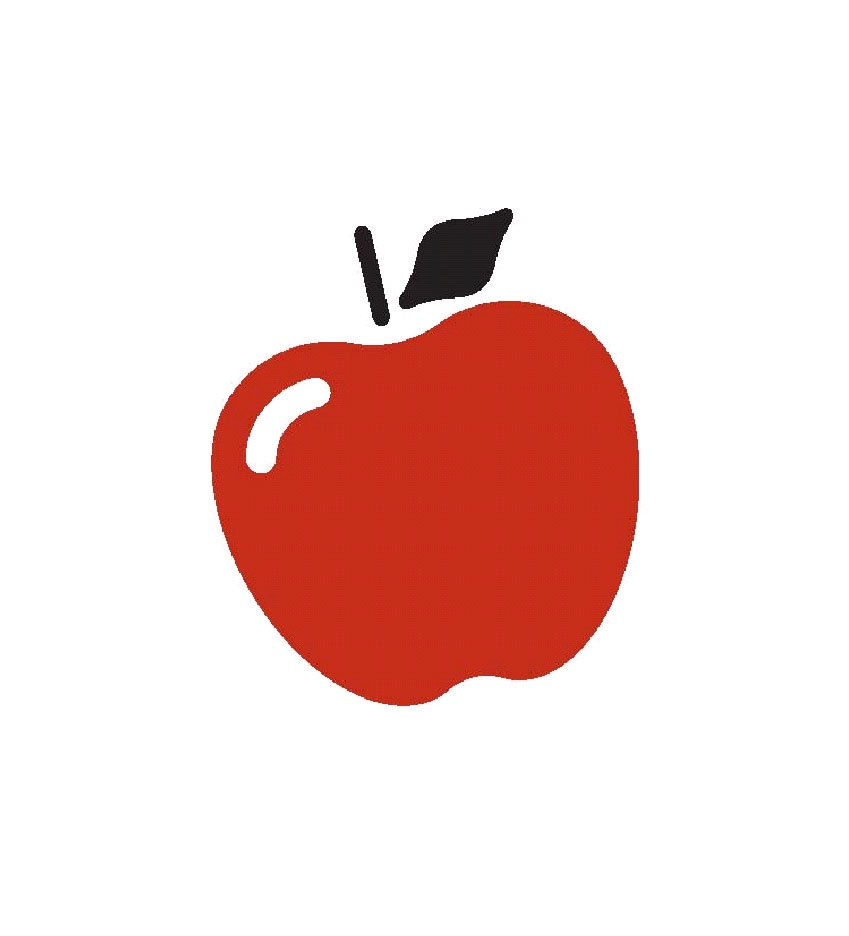     MEMBERSHIP AUTHORIZATION FORM_________________________________________ hereby authorizes        name (please print)[    ] payroll deduction*         	[    ] cash/check**in payment for membership dues in the Montgomery County Education Association, Maryland State Education Association, and National Education Association.date of hire:	 Employee ID #_____________________ school/worksite: _______________________personal email: __________________________________________________________ cell phone: __________________________Signature•	 date: _______________________________ [    ]   Full-time (more than .5)	[    ] Part-time (.5 or less)*dues will be deducted in equal payments during the school year. This authorization will remain in effect each year or until canceled by the unit member and received by MCEA on or before September 10. To cancel this authorization, unit members must contact MCEA. I fully understand that the annual dues required for membership in the three associations are subject to periodic change by the governing bodies of the associations and authorize deduction of any modified monthly dues established by the governing bodies of the three associations.** Annual dues paid by cash are due September 1 of each year. Membership will be canceled on December 1 if not paid in full by then.How would you like to receive your MSEA ActionLine magazine?        [     ] Printed copy           [     ] Digital copywww.mceanea.orgPOLITICAL ACTION FUND AUTHORIZATIONThe Fund for Children and Public Education is the political action fund of MCEA, MSEA, and NEA. The Fund collects voluntary contributions from Association members and uses those contributions for political purposes including, but not limited to making contributions and expenditures on behalf of friends of public education who are candidates for federal, state, or local office. Contributions to the Fund are voluntary; making a contribution is neither a condition of employment nor membership in the Association, and members have the right to refuse to contribute without suffering any reprisal.  A member may contribute more or less than the suggested amounts, or not contribute, without affecting his/her membership status, rights, or benefits in NEA, MSEA, or MCEA._____________________________________________ hereby authorizes the following voluntary contribution:   name (please print)I understand that I am making a joint contribution and that ten percent (10%) of my contribution will go to the NEA Fund, forty-five percent (45%) to the MSEA Fund and forty-five percent (45%) to the MCEA account.  With full knowledge of this information, I agree that my authorization for political action pledges as indicated on this form and my authorization for payroll deductions shall continue in force from year to year unless revoked or modified by me by giving written notice to MCEA.address:	city:	 state:	 zip:	 Employee ID #:	school/worksite•	 occupation:	 employer:  Montgomery County Public. Schoolssignature:	 date.	Contributions to the Fund are not deductible as charitable contributions for Federal or State income tax purposes.  Federal law requires us to use our best efforts to collect and report the name, mailing address, occupation, and name of employer for each individual whose contributions aggregate in excess of $200 in a calendar year.  Only U.S. citizens or lawful permanent residents may contribute to the Fund.  All donations from persons other than members of NEA and its affiliates, and their immediate families, will be returned forthwith.Fund for Children and Public Education
Montgomery County Education Association, 12 Taft Court, Rockville, Maryland 20850payroll deduction per pay period (check one):_____ $3.00   _____  $6.00   _____  $12.00     _____ $15.00     _____ other amount: $ ____________